สมุนไพรใกล้ตัวพืชสมุนไพร เป็นสิ่งที่อยู่คู่คนไทยมานับพันปี แต่เมื่อการแพทย์แผนปัจจุบันเริ่มเข้ามามีบทบาทในบ้านเรา สรรพคุณและคุณค่าของสมุนไพรอันเป็นสิ่งที่เรียกได้ว่าภูมิปัญญาโบราณก็เริ่มถูกบดบังไปเรื่อยๆ  และถูกทอดทิ้งไปในที่สุด
          ความจริงคนส่วนใหญ่ก็พอรู้ๆ กันว่า สมุนไพรไทยเป็นสิ่งที่มีคุณค่าใช้ประโยชน์ได้จริง และใช้ได้อย่างกว้างขวาง แต่เป็นเพราะว่าเราใช้วิธีรักษาโรคแผนใหม่มานานมากจนวิชาแพทย์แผนโบราณที่มีสมุนไพรเป็นยาหลักถูกลืมจนต่อไม่ติด         ภาครัฐเริ่มกลับมาเห็นคุณค่าของสมุนไพรไทยอีกครั้งด้วยการแถลงนโยบายต่อรัฐสภาไว้เมื่อวันที่ 21 ตุลาคม 2535 ว่า  " ให้มีการผสมผสานการแพทย์แผนไทยและสมุนไพรเข้ากับระบบบริการสาธารณสุขของชุมชนอย่างเหมาะสม"          บทความข้างต้นเป็นส่วนหนึ่งในคำนำของหนังสือ "สรรพคุณสมุนไพร 200 ชนิด" ซึ่งเภสัชกรหญิงสุนทรี สิงหบุตรา เภสัชกรด้านเภสัชสาธารณสุข  หัวหน้าฝ่ายวิชาการ กองเภสัชกรรม สำนักอนามัย กรุงเทพมหานคร ในฐานะผู้รวบรวมและเรียบเรียง ได้บันทึกไว้ ซึ่งต่อมาทางสำนักอนามัยฯ ได้นำหนังสือดังกล่าวขึ้นทูลเกล้าฯ ถวาย สมเด็จพระเทพรัตนราชสุดาฯ สยามบรมราชกุมารี เพื่อใช้ประโยชน์ในงานของโครงการอนุรักษ์พันธุกรรมพืชอันเนื่องมาจากพระราชดำริฯ  การนี้ ทางโครงการฯ เห็นว่าเนื้อหาในหนังสือมีคุณค่าและให้ประโยชน์กับผู้ที่ร่วมงานกับโครงการฯ รวมถึงบุคคลทั่วไป จึงได้นำขึ้นเผยแพร่ในเวบไซต์โครงการฯ
          จึงหวังว่าผู้ที่เข้ามาหาข้อมูลและได้อ่านเรื่องต่างๆ ใน Blog นี้คงได้รับความรู้และอาจนำไปใช้ให้เกิดประโยชน์กับตนเองหรือบุคคลรอบข้างได้ไม่มากก็น้อยกลุ่มยาลดไขมันในเส้นเลือดกระเจี๊ยบแดง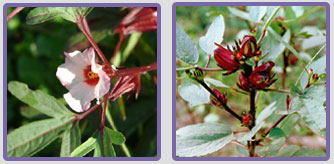 ชื่อวิทยาศาสตร์ :  Hibiscus sabdariffa  L.ชื่อสามัญ : Jamaican Sorel, Roselleวงศ์ :  Malvaceaeชื่ออื่น : กระเจี๊ยบ  กระเจี๊ยบเปรี้ย  ผักเก็งเค็ง  ส้มเก็งเค็ง  ส้มตะเลงเครงลักษณะทางพฤกษศาสตร์ : ไม้พุ่ม สูง 50-180 ซม. มีหลายพันธุ์ ลำต้นสีม่วงแดง ใบเดี่ยว รูปฝ่ามือ 3 หรือ 5 แฉก กว้างและยาวใกล้เคียงกัน 8-15 ซม. ดอกเดี่ยว ออกที่ซอกใบ กลีบดอกสีชมพูหรือเหลืองบริเวณกลางดอกสีม่วงแดง เกสรตัวผู้เชื่อมกันเป็นหลอด ผลเป็นผลแห้ง แตกได้ มีกลีบเลี้ยงสีแดงฉ่ำน้ำหุ้มไว้สรรพคุณ :กลีบเลี้ยงของดอก หรือกลีบที่เหลืออยู่ที่ผลเป็นยาลดไขมันในเส้นเลือด และช่วยลดน้ำหนักด้วยลดความดันโลหิตได้โดยไม่มีผลร้ายแต่อย่างใดน้ำกระเจี๊ยบทำให้ความเหนียวข้นของเลือดลดลงช่วยรักษาโรคเส้นโลหิตแข็งเปราะได้ดีน้ำกระเจี๊ยบยังมีฤทธิ์ขับปัสสาวะ เป็นการช่วยลดความดันอีกทางหนึ่งช่วยย่อยอาหาร เพราะไม่เพิ่มการหลั่งของกรดในกระเพาะเพิ่มการหลั่งน้ำดีจากตับเป็นเครื่องดื่มที่ช่วยให้ร่างกายสดชื่น เพราะมีกรดซีตริคอยู่ด้วยใบ  แก้โรคพยาธิตัวจี๊ด ยากัดเสมหะ แก้ไอ ขับเมือกมันในลำคอ ให้ลงสู่ทวารหนักดอก  แก้โรคนิ่วในไต แก้โรคนิ่วในกระเพราะปัสสาวะ ขัดเบา ละลายไขมันในเส้นเลือด กัดเสมหะ ขับเมือกในลำไส้ให้ลงสู่ทวารหนักผล  ลดไขมันในเส้นเลือด แก้กระหายน้ำ รักษาแผลในกระเพาะเมล็ด  บำรุงธาตุ บำรุงกำลัง แก้ดีพิการ ขับปัสสาวะ ลดไขมันในเส้นเลือด          นอกจากนี้ได้บ่งสรรพคุณโดยไม่ได้ระบุว่าใช้ส่วนใด ดังนี้คือ แก้อ่อนเพลีย บำรุงกำลัง บำรุงธาตุ แก้ดีพิการ แก้ปัสสาวะพิการ แก้คอแห้งกระหายน้ำ แก้ความดันโลหิตสูง กัดเสมหะ แก้ไอ ขับเมือกมันในลำไส้ ลดไขมันในเลือด บำรุงโลหิต ลดอุณหภูมิในร่างกาย แก้โรคเบาหวาน แก้เส้นเลือดตีบตัน          นอกจากใช้เดี่ยวๆ แล้ว ยังใช้ผสมในตำรับยาร่วมกับสมุนไพรอื่น ใช้ถ่ายพยาธิตัวจี๊ดวิธีและปริมาณที่ใช้ :
          โดยนำเอากลีบเลี้ยง หรือกลีบรองดอกสีม่วงแดง ตากแห้งและบดเป็นผง ใช้ครั้งละ 1 ช้อนชา  (หนัก 3 กรัม) ชงกับน้ำเดือด 1 ถ้วย (250 มิลลิลิตร) ดื่มเฉพาะน้ำสีแดงใส ดื่มวันละ 3 ครั้ง ติดต่อกันทุกวันจนกว่าอาการขัดเบาและอาการอื่นๆ จะหายไป
สารเคมี
          ดอก  พบ Protocatechuic acid, hibiscetin, hibicin, organic acid, malvin, gossypetin
คุณค่าด้านอาหาร
          น้ำกระเจี๊ยบแดง มีรสเปรี้ยว นำมาต้มกับน้ำ เติมน้ำตาล ดื่มแก้ร้อนใน กระหายน้ำ และช่วยป้องกันการจับตัวของไขมันในเส้นเลือดได้ และยังนำมาทำขนมเยลลี่ แยม หรือใช้เป็นสารแต่งสี ใบอ่อนของกระเจี๊ยบเป็นผักได้ หรือใช้แกงส้ม รสเปรี้ยวกำลังดี กระเจี๊ยบเปรี้ยวมีชื่อเรียกอีกชื่อว่า "ส้มพอเหมาะ" ในใบมี วิตามินเอ ช่วยบำรุงสายตา ส่วนกลีบเลี้ยงและกลีบดอก มีสารแคลเซียม ช่วยบำรุงกระดูกและฟันให้แข็งแรง
          น้ำกระเจี๊ยบแดงที่ได้สีแดงเข้ม สาร Anthocyanin นำไปแต่งสีอาหารตามต้องการคำฝอย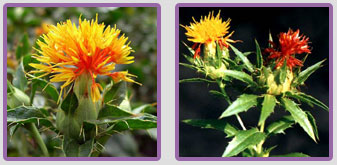 ชื่อวิทยาศาสตร์ :  Carthamus tinctorius  L.ชื่อสามัญ :  Safflower, False Saffron, Saffron Thistleวงศ์ :  Compositaeชื่ออื่น : คำ  คำฝอย ดอกคำ (เหนือ)  คำยอง (ลำปาง)ลักษณะทางพฤกษศาสตร์ : ไม้ล้มลุก สูง 40-130 ซม. ลำต้นเป็นสัน แตกกิ่งก้านมาก ใบเดี่ยว เรียงสลับ รูปวงรี รูปใบหอกหรือรูปขอบขนาน กว้าง 1-5 ซม. ยาว 3-12 ซม. ขอบใบหยักฟันเลื่อย ปลายเป็นหนามแหลม ดกช่อ ออกที่ปลายยอด มีดอกย่อยขนาดเล็กจำนวนมาก เมื่อบานใหม่ๆ กลีบดอกสีเหลืองแล้วจึงเปลี่ยนเป็นสีแดง ใบประดับแข็งเป็นหนามรองรับช่อดอก ผลเป็นผลแห้ง ไม่แตก เมล็ดเป็นรูปสามเหลี่ยม สีขาว ขนาดเล็กสรรพคุณ :ดอก หรือกลีบที่เหลืออยู่ที่ผล
- รสหวาน บำรุงโลหิตระดู แก้น้ำเหลืองเสีย แก้แสบร้อนตามผิวหนัง
- บำรุงโลหิต บำรุงหัวใจ บำรุงประสาท ขับระดู แก้ดีพิการ
- โรคผิวหนัง ฟอกโลหิต
- ลดไขมันในเส้นเลือด ป้องกันไขมันอุดตันเกสร 
- บำรุงโลหิต ประจำเดือนของสตรีเมล็ด
- เป็นยาขับเสมหะ แก้โรคผิวหนัง ทาแก้บวม
- ขับโลหิตประจำเดือน
- ตำพอกหัวเหน่า แก้ปวดมดลูกหลังจากการคลอดบุตรน้ำมันจากเมล็ด
- ทาแก้อัมพาต และขัดตามข้อต่างๆดอกแก่
- ใช้แต่งสีอาหารที่ต้องการให้เป็นสีเหลืองวิธีและปริมาณที่ใช้ :
          ชาดอกคำฝอย ช่วยเสริมสุขภาพ ช่วยลดไขมันในเส้นเลือด โดยใช้ดอกแห้ง 2 หยิบมือ (2.5 กรัม) ชงน้ำร้อนครึ่งแก้ว ดื่มเป็นเครื่องดื่มได้
สารเคมี
          ดอก  พบ Carthamin, sapogenin, Carthamone, safflomin A, sfflor yellow, safrole yellow
         เมล็ด จะมีน้ำมัน ซึ่งประกอบด้วยกรดไขมันที่ไม่อิ่มตัว
คุณค่าด้านอาหาร
         ในเมล็ดคำฝอย มีน้ำมันมาก สารในดอกคำฝอย พบว่าแก้อาการอักเสบ มีฤทธิ์ฆ่าเชื้อบางตัวได้
         ในประเทศจีน ดอกคำฝอย เป็นยาเกี่ยวกับสตรี ตำรับยาที่ใช้รักษาสตรีที่ประจำเดือนคั่งค้างไม่เป็นปกติ หรืออาการปวดบวม ฟกช้ำดำเขียว มักจะใช้ดอกคำฝอยด้วยเสมอ โดยต้มน้ำแช่เหล้า หรือใช้วิธีตำพอก แต่มีข้อควรระวังคือ หญิงมีครรภ์ ห้ามรับประทาน
         ใช้ดอกคำฝอยแก่ มาชงน้ำร้อน กรอง จะได้น้ำสีเหลืองส้ม (สาร safflower yellow) ใช้แต่งสีอาหารที่ต้องการให้เป็นสีเหลืองเสาวรส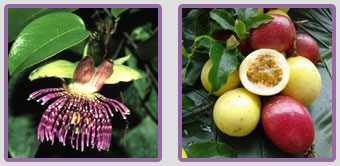 ชื่อวิทยาศาสตร์ :  Passiflora laurifolia  L.ชื่อสามัญ :  Jamaica honey-suckle, Passion fruit, Yellow granadillaวงศ์ :  Passifloraceaeชื่ออื่น : สุคนธรส (ภาคกลาง)ลักษณะทางพฤกษศาสตร์ : เป็นไม้เถา เถามีลักษณะกลม ใบ เป็นใบเดี่ยว ขอบใบหยักลึก ที่ก้านใบมีต่อมใบ ดกหนา เป็นมันสีเขียวแก่ ดอก ออกดอกเดี่ยวขนาดใหญ่ ห้อยคว่ำคล้ายกับดวงไฟโคม กาบดอกหุ้มสีเขียว กลีบชั้นนอกเป็นรูปกระบอก ปลายแฉกด้านหลังมีสีเขียวแก่ ด้านในมีสีม่วงอ่อนประกอบด้วยจุดแดง ๆ กลีบชั้นในลักษณะคล้ายกับตัวแฉกของกลีบชั้นนอก สีม่วงอ่อนหรือชมพูอ่อนมีประสีแดงแซม กลีบย่อยกลางมีเป็นชั้น ๆ สองชั้นแต่ละกลีบค่อนข้างกลม สีม่วงแก่ พาดด้วยปลายสีขาวสลับแดง มีเกสรอยู่ตรงกลางสีเขียวนวล ดอกมีกลิ่นหอมแรงจัดมาก ผล เป็นรูปไข่หรือไข่ยาว มีหลายพันธุ์ บางพันธุ์ ผิวผลสีม่วง สีเหลือง สีส้มอมน้ำตาล เปลือกผล เรียบ เนื้อรับประทานได้ มีเมล็ดจำนวนมาก อยู่ตรงกลางสรรพคุณ : ลดไขมันในเส้นเลือดวิธีและปริมาณที่ใช้ : ใช้ผลที่แก่จัด ไม่จำกัดจำนวน ล้างสะอาด ผ่าครึ่ง คั้นเอาแต่น้ำ เติมเกลือและน้ำตาลเล็กน้อย ให้รสกลมกล่อมตามชอบ ใช้ดื่มเป็นน้ำผลไม้ ลดไขมันในเส้นเลือด